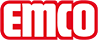 emco BauEmco MARSCHALL Original s textilní vložkou 522 TLS SRTyp522 TLS SRzatíženíextrémnínosný profilz hliníku odolného proti zkroucení s izolací proti kročejovému hluku na spodní straně. Profily jsou v oblasti taktilního systému navádění střídavě provedeny ve dvou výškách.přibl.výška (mm)22pochozí plochazapuštěné, vlhkost odpuzující, povětrnostním vlivům odolné textilní proužky (značková vlákna) pro ještě důkladnější odstranění špínystandartní vzdálenost mezi profily cca (mm)3 mm gumové podložkyBarvyAntracit č.200světle šedá NR.220spojenís tyčkou se závitemzáruka4-letá zárukaMateriál vlasu100 % PP (Polypropylen)stálobarevnost a odolnost vůči světlu dle ISO 105 BO2Dobře 6barevná stálost při oděru dle ISO 105 X12Dobře 4stálost barev při působení vody dle ISO 105 E01dobré 5RozměryŠířka rohožky: ……………mm (délka profilů)Hloubka rohožky: …………mm (směr chůze)kontaktNovus Česko s.r.o. · 464 01 · Raspenava 191 · Tel. (+420) 482 302 750 · Fax (+420) 482 360 399 · rohozky@novus.cz · www.emco-bau.com